記入様式１本人の状態を把握するためのイメージ図①現在の状況の整理（アセスメント情報を整理）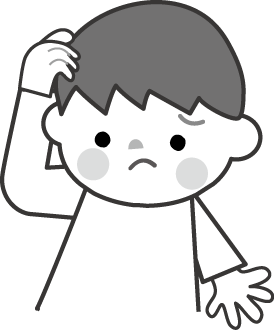 ②将来の暮らしに向けた支援記入様式２ニーズ整理表記入様式３個別支援計画○到達目標○具体的な到達目標及び支援計画等平成　　年　　月　　日　　　利用者氏名　　　　　　　　　　印　　　　児童発達支援管理責任者　　　　　　　　　　　印記入様式４個別支援計画の中間評価利用者氏名　　　　　　　　　　　　　　主訴把握できる発達課題（ニーズ、意向等の情報）現状初期状態の評価（子ども・環境の状況）みたて支援者の気になること、推測できること（事例の強み・可能性）支援解決すべき課題発達支援家族支援地域連携長期（内容・期間等）長期（内容・期間等）短期（内容・期間等）短期（内容・期間等）項目具体的な到達目標支援内容（内容・留意点等）支援期間（頻度・時間・期間）サービス提供機関（提供者・担当者）優先順位総合的な支援方針到達目標達成状況の評価達成状況の評価達成状況の評価達成されない原因の分析今後の対応（支援内容・方法の変更）備考達　成ほ　ぼ達　成未達成達成ほ　ぼ達　成未達成達成ほ　ぼ達　成未達成達成ほ　ぼ達　成未達成達成ほ　ぼ達　成未達成